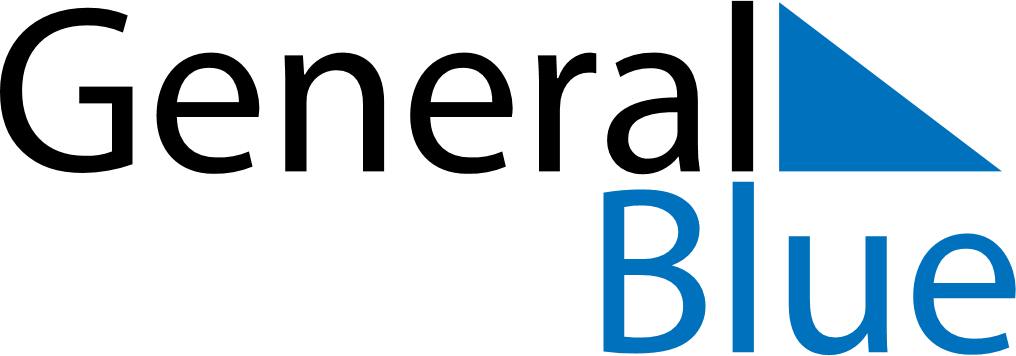 February 2024February 2024February 2024February 2024February 2024February 2024Slobozia, Ialomita County, RomaniaSlobozia, Ialomita County, RomaniaSlobozia, Ialomita County, RomaniaSlobozia, Ialomita County, RomaniaSlobozia, Ialomita County, RomaniaSlobozia, Ialomita County, RomaniaSunday Monday Tuesday Wednesday Thursday Friday Saturday 1 2 3 Sunrise: 7:30 AM Sunset: 5:17 PM Daylight: 9 hours and 47 minutes. Sunrise: 7:29 AM Sunset: 5:19 PM Daylight: 9 hours and 49 minutes. Sunrise: 7:28 AM Sunset: 5:20 PM Daylight: 9 hours and 52 minutes. 4 5 6 7 8 9 10 Sunrise: 7:26 AM Sunset: 5:21 PM Daylight: 9 hours and 55 minutes. Sunrise: 7:25 AM Sunset: 5:23 PM Daylight: 9 hours and 57 minutes. Sunrise: 7:24 AM Sunset: 5:24 PM Daylight: 10 hours and 0 minutes. Sunrise: 7:23 AM Sunset: 5:26 PM Daylight: 10 hours and 2 minutes. Sunrise: 7:21 AM Sunset: 5:27 PM Daylight: 10 hours and 5 minutes. Sunrise: 7:20 AM Sunset: 5:28 PM Daylight: 10 hours and 8 minutes. Sunrise: 7:19 AM Sunset: 5:30 PM Daylight: 10 hours and 11 minutes. 11 12 13 14 15 16 17 Sunrise: 7:17 AM Sunset: 5:31 PM Daylight: 10 hours and 13 minutes. Sunrise: 7:16 AM Sunset: 5:33 PM Daylight: 10 hours and 16 minutes. Sunrise: 7:14 AM Sunset: 5:34 PM Daylight: 10 hours and 19 minutes. Sunrise: 7:13 AM Sunset: 5:35 PM Daylight: 10 hours and 22 minutes. Sunrise: 7:12 AM Sunset: 5:37 PM Daylight: 10 hours and 25 minutes. Sunrise: 7:10 AM Sunset: 5:38 PM Daylight: 10 hours and 28 minutes. Sunrise: 7:09 AM Sunset: 5:40 PM Daylight: 10 hours and 31 minutes. 18 19 20 21 22 23 24 Sunrise: 7:07 AM Sunset: 5:41 PM Daylight: 10 hours and 34 minutes. Sunrise: 7:05 AM Sunset: 5:42 PM Daylight: 10 hours and 36 minutes. Sunrise: 7:04 AM Sunset: 5:44 PM Daylight: 10 hours and 39 minutes. Sunrise: 7:02 AM Sunset: 5:45 PM Daylight: 10 hours and 42 minutes. Sunrise: 7:01 AM Sunset: 5:47 PM Daylight: 10 hours and 45 minutes. Sunrise: 6:59 AM Sunset: 5:48 PM Daylight: 10 hours and 48 minutes. Sunrise: 6:57 AM Sunset: 5:49 PM Daylight: 10 hours and 51 minutes. 25 26 27 28 29 Sunrise: 6:56 AM Sunset: 5:51 PM Daylight: 10 hours and 54 minutes. Sunrise: 6:54 AM Sunset: 5:52 PM Daylight: 10 hours and 57 minutes. Sunrise: 6:52 AM Sunset: 5:53 PM Daylight: 11 hours and 0 minutes. Sunrise: 6:51 AM Sunset: 5:55 PM Daylight: 11 hours and 3 minutes. Sunrise: 6:49 AM Sunset: 5:56 PM Daylight: 11 hours and 6 minutes. 